Référencement Formation Multimodale Vente Transition Ecologique– Annexe 1CADRE DE REPONSEL’organisme de formation candidate pour la région PACA sur le(s) thème(s) suivant(s) : THEME 1 – ENJEUX ECOLOGIQUES DES DISTRIBUTEURS DE MATERIAUX DE CONSTRUCTION  THEME 2 – TECHNIQUES DE VENTE / RELATION CLIENT THEME  3 – CONNAISSANCE DES PROCEDES ET MATERIAUX DE LA CONSTRUCTION  THEME 4 – IMPACT DE LA TRANSITION ECOLOGIQUE SUR LES ACTIVITES AU QUOTIDIENNuméro Qualiopi (indiquer le numéro) : …………….Proposition rédigée par :Nom : Fonction :	Société :Tél / Fax :	Mobile 	: 	Courriel 	: 	 Le candidat remplit le cadre de réponse technique ci-dessous. Il écrit autant de lignes que nécessaire. Si le candidat souhaite apporter des compléments d’information, il peut ajouter des annexes en mentionnant en haut de cette annexe le point auquel cette annexe se rapporte. Parallèlement, il indique sur le présent document, au niveau de l’indication « réponse », le numéro et le nom de l’annexe.Présentation du prestataireLe candidat présente sa société, notamment, sa forme juridique, année de création, ses effectifs en précisant le pourcentage de permanents et vacataires… et les certifications obtenues. Il précise entre autres sa capacité de traitement administratif.………………………………………………………………………………………………………………………………………………………………………………………………………………………………………………………………………………………………………………………………………………………………………………………………………………………………………………………………………………………………………………………………………………………………………………………………………………Connaissances de la branche des Distributeurs de Matériaux de ConstructionLe candidat décrit ses connaissances de la branche des Distributeurs de Matériaux de Construction.………………………………………………………………………………………………………………………………………………………………………………………………………………………………………………………………………………………………………………………………………………………………………………………………………………………………………………………………………………………………………………………………………………………………………………………………………………Connaissances sur la transition écologiqueLe candidat décrit ses connaissances sur la Transition écologique, contextualisée aux spécificités de la branche. Il décrit également sa vision et les valeurs ajoutées pour une entreprise, exigences, conditions, points de vigilance…………………………………………………………………………………………………………………………………………………………………………………………………………………………………………………………………………………………………………………………………………………………………………………………………………………………………………………………………………………………………………………………………………………………………………………………………………………Capacités à créer des contenus en lien avec les thèmes visés Le candidat décrit les processus de création des formations en lien avec les thèmes visés.………………………………………………………………………………………………………………………………………………………………………………………………………………………………………………………………………………………………………………………………………………………………………………………………………………………………………………………………………………………………………………………………………………………………………………………………………………Capacités à organiser et mettre en œuvre des actions de formation en organisation multimodaleLe candidat décrit les moyens mobilisés et les processus de mise en œuvre, de suivi et de contrôle des formations dans une démarche multimodale.………………………………………………………………………………………………………………………………………………………………………………………………………………………………………………………………………………………………………………………………………………………………………………………………………………………………………………………………………………………………………………………………………………………………………………………………………………Cibles prioritaires : capacité à intervenir sur le territoire visé auprès de TPE PMELe candidat décrit les actions déjà réalisées auprès de TPE PME de la branche concernés.………………………………………………………………………………………………………………………………………………………………………………………………………………………………………………………………………………………………………………………………………………………………………………………………………………………………………………………………………………………………………………………………………………………………………………………………………………Le candidat précise le périmètre géographique sur lequel il peut intervenir en région PACA : ………………………………………………………………………………………………………………………………………………………………………………………………………………………………………………………………………………………………………………………………………………………………………………………………………………………………………………………………………………………………………………………………………………………………………………………………………………Expériences et expertise de l’équipe (Joindre les CV en annexe)Le candidat présente son équipe et l’expérience de cette dernière sur la transition écologique dans le secteur de la construction, notamment via des références. Le prestataire identifiera un référent administratif pour le suivi des projets. ………………………………………………………………………………………………………………………………………………………………………………………………………………………………………………………………………………………………………………………………………………………………………………………………………………………………………………………………………………………………………………………………………………………………………………………………………………Le candidat indique les moyens mis en place pour l’acquisition et/ou l’approfondissement des connaissances en Transition écologique de son équipe. ………………………………………………………………………………………………………………………………………………………………………………………………………………………………………………………………………………………………………………………………………………………………………………………………………………………………………………………………………………………………………………………………………………………………………………………………………………Le candidat indique les éventuelles certifications obtenues.………………………………………………………………………………………………………………………………………………………………………………………………………………………………………………………………………………………………………………………………………………………………………………………………………………………………………………………………………………………………………………………………………………………………………………………………………………Illustration : Proposition de formation  Le candidat décrit les formations qu’il propose sur les thématiques visées.…………………………………………………………………………………………………………………………………………………………………………………………………………………………………………………………………………………………………………………………………………………………………………………………………………………………………………………………………………………………………………………………………………………………………………………………………………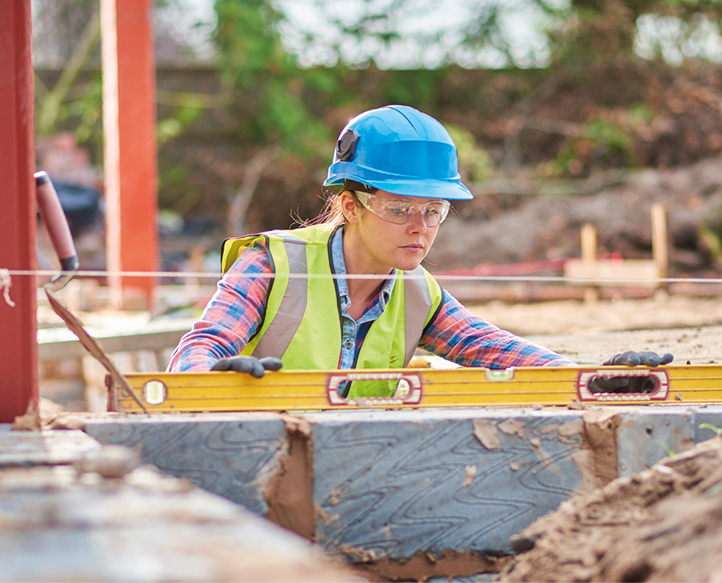 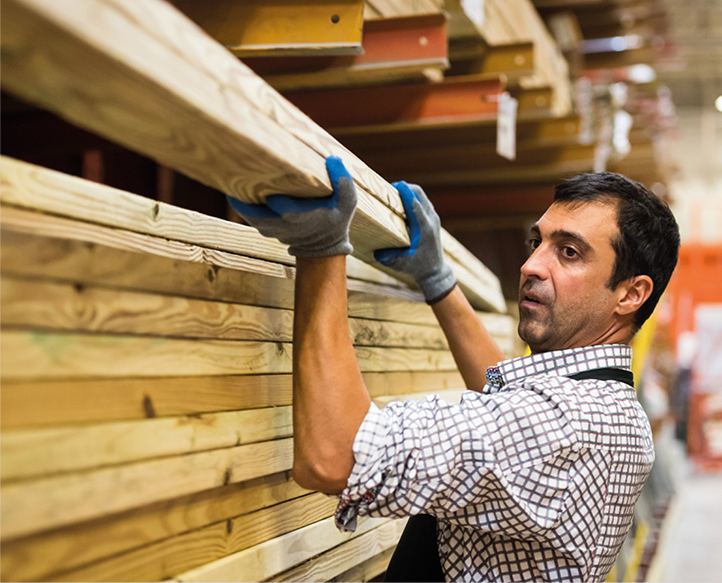 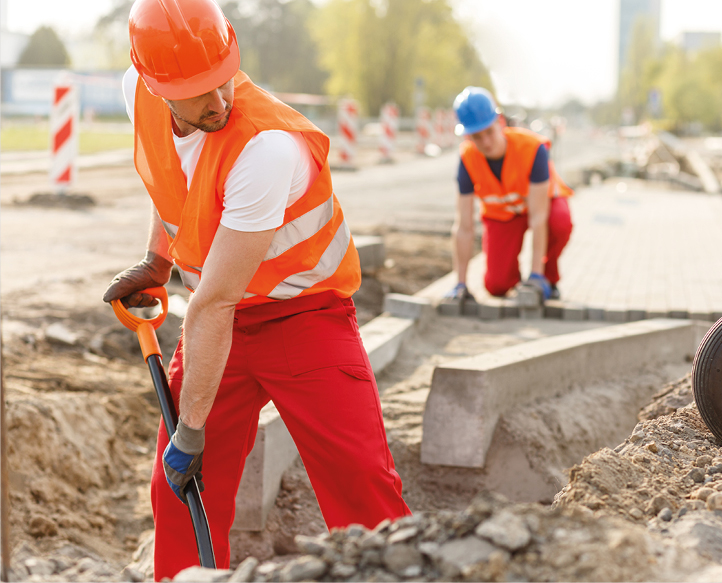 